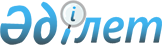 Шартты түрде шығаруға жол берілмейтін тауарлардың тізбесін бекіту туралыҚазақстан Республикасы Үкіметінің 2018 жылғы 21 шілдедегі № 441 қаулысы.
      2017 жылғы 26 желтоқсандағы "Қазақстан Республикасындағы кедендік реттеу туралы" Қазақстан Республикасы Кодексінің 202-бабының 3-тармағына сәйкес Қазақстан Республикасының Үкіметі ҚАУЛЫ ЕТЕДІ:
      1. Қоса берiлiп отырған шартты түрде шығаруға жол берілмейтін тауарлардың тізбесі бекiтiлсiн.
      2. Осы қаулы алғашқы ресми жарияланған күнінен кейін күнтізбелік он күн өткен соң қолданысқа енгізіледі. Шартты түрде шығаруға жол берілмейтін тауарлардың тізбесі
      Ескерту. Тізбе жаңа редакцияда - ҚР Үкіметінің 05.04.2022 № 193 (алғашқы ресми жарияланған күнінен кейін күнтізбелік он күн өткен соң қолданысқа енгізіледі) қаулысымен.
					© 2012. Қазақстан Республикасы Әділет министрлігінің «Қазақстан Республикасының Заңнама және құқықтық ақпарат институты» ШЖҚ РМК
				
      Қазақстан РеспубликасыныңПремьер-Министрі 

Б. Сағынтаев
Қазақстан Республикасы
Үкіметінің
2018 жылғы 21 шілдедегі
№ 441 қаулысымен
бекітілген
Р/с №

Тауардың/субпозицияның атауы

СЭҚ ТН коды

1

2

3

"Қазақстан Республикасындағы кедендік реттеу туралы" Қазақстан Республикасы Кодексінің 202-бабы 1-тармағының 2) тармақшасына сәйкес қауіпсіздікті тексеруге байланысты Қазақстан Республикасының аумағында тыйым салулар мен шектеулерді сақтау көзделген тауарлар
"Қазақстан Республикасындағы кедендік реттеу туралы" Қазақстан Республикасы Кодексінің 202-бабы 1-тармағының 2) тармақшасына сәйкес қауіпсіздікті тексеруге байланысты Қазақстан Республикасының аумағында тыйым салулар мен шектеулерді сақтау көзделген тауарлар
"Қазақстан Республикасындағы кедендік реттеу туралы" Қазақстан Республикасы Кодексінің 202-бабы 1-тармағының 2) тармақшасына сәйкес қауіпсіздікті тексеруге байланысты Қазақстан Республикасының аумағында тыйым салулар мен шектеулерді сақтау көзделген тауарлар
1
Арматураланбаған немесе басқа материалдармен құрамдастырылмаған, фитингтерсіз өзге де құбырлар, түтіктер және шлангілер
391732
2
Арматураланбаған немесе басқа материалдармен, фитингтермен құрамдастырылмаған өзге де құбырлар, түтіктер және шлангілер
391733
3
Асбокартон
681299
4
Асбоцементтен, целлюлоза талшықтары бар цементтен немесе құрамында асбест жоқ ұқсас материалдардан жасалған бұйымдар: гофрленген табақтар
681181
5
Асбоцементтен, целлюлоза талшықтары бар цементтен немесе құрамында асбест жоқ ұқсас материалдардан жасалған өзге де бұйымдар, өзгелері
681189
6
Асбоцементтен, целлюлоза талшықтары бар цементтен немесе ұқсас материалдардан жасалған бұйымдар
681140
7
Әйелдерге немесе қыз балаларға арналған блузкалар, блузалар және блузондар
6206
8
Әйелдерге немесе қыз балаларға арналған костюмдер, комплектілер, жакеттер, блайзерлер, көйлектер, белдемшелер, белдемше-шалбарлар, шалбарлар, көкірекшесі және бауы бар комбинезондар, бриджилер және шолақ шалбарлар (суға түсетіндерден басқа)
6204
9
Әйелдерге немесе қыз балаларға арналған майкалар және өзге де ішкі фуфайкалар, комбинациялар, ішкі белдемшелер, трусилер, панталондар, түнгі жейделер, пижамалар, пеньюарлар, суға түскенде киетін халаттар, үй халаттары және ұқсас бұйымдар
6208
10
Әйелдерге немесе қыз балаларға арналған, машинамен немесе қолмен тоқылған комбинациялар, ішкі белдемшелер, трусилер, панталондар, түнгі жейделер, пижамалар, пеньюарлар, суға түскенде киетін халаттар, үй халаттары және ұқсас трикотаж бұйымдар
6108
11
Әйелдерге немесе қыз балаларға арналған, машинамен немесе қолмен тоқылған трикотаж блузкалар, блузалар және блузондар
6106
12
Әйелдерге немесе қыз балаларға арналған, машинамен немесе қолмен тоқылған трикотаж костюмдер, комплектілер, жакеттер, блайзерлер, көйлектер, белдемшелер, белдемше-шалбарлар, шалбарлар, көкірекшесі және баулары бар комбинезондар, бриджилер және шолақ шалбарлар (суға түсетін киімдерден басқа)
6104
13
Балалар киімі және балалар киіміне керек-жарақтар
6209
14
Боялған немесе боялмаған, құрамында аздаған мөлшерде үдеткіштер немесе баяулатқыштар бар немесе жоқ гипсті байланыстырғыш (кальциленген гипс немесе кальций сульфаты болып табылатын)
252020
15
Боялмаған немесе боялған, дайын немесе клинкер нысанында портландцемент, қож цементі, суперсульфатты цемент және ұқсас гидравликалық цементтер
2523
16
Винилхлорид полимерлерінен жасалған кеуекті плиталар, табақтар, пленкалар, фольга және жолақ
392112
17
Винилхлорид полимерлерінен жасалған қатты құбырлар, түтіктер және шлангілер
391723
18
Галстуктер, мойынтақтар және мойын орамалдар
6215
19
Гипстен жасалған ою-өрнегі жоқ, тек қағазбен немесе картонмен қапталған немесе арматураланған тақталар, табақтар, панельдер, тақтайшалар және ұқсас бұйымдар
680911
20
Гипстен немесе оның негізіндегі қоспалардан жасалған өзге де бұйымдар
680990
21
Дайын немесе консервіленген балық; бекіре уылдырығы және балық уылдырығынан дайындалған оны алмастырғыштар
1604
22
Еденге арналған өзге де блоктар, тірек немесе қаптайтын тақтайшалар және қыштан жасалған ұқсас бұйымдар
690490
23
Ерлерге немесе ұл балаларға арналған жейделер
6205
24
Ерлерге немесе ұл балаларға арналған кальсондар, трусилер, түнгі жейделер, пижамалар, суға түскенде киетін халаттар, үй халаттары және машинамен немесе қолмен тоқылған ұқсас трикотаж бұйымдар
6107
25
Ерлерге немесе ұл балаларға арналған костюмдер, комплектілер, пиджактар, блайзерлер, шалбарлар, көкірекшесі және бауы бар комбинезондар, бриджилер және шолақ шалбарлар (суға түсетіндерден басқа)
6203
26
Ерлерге немесе ұл балаларға арналған майкалар және өзге де ішкі фуфайкалар, кальсондар, трусилер, түнгі жейделер, пижамалар, суға түскенде киетін халаттар, үй халаттары және ұқсас бұйымдар
6207
27
Ерлерге немесе ұл балаларға арналған машинамен немесе қолмен тоқылған трикотаж жейделер
6105
28
Ерлерге немесе ұл балаларға арналған, машинамен немесе қолмен тоқылған трикотаж костюмдер, комплектілер, пиджактар, блайзерлер, шалбарлар, көкірекшесі және баулары бар комбинезондар, бриджилер және шолақ шалбарлар (суға түсетін киімдерден басқа)
6103
29
Ершікті тартқыштар
8701
30
Ескерткіштер немесе құрылыс үшін өңделген тас (сланецтен басқа) және 6801-тауар позициясының тауарларынан басқа, одан жасалған бұйымдар; мозаикаға арналған кубиктер және табиғи тастан (сланецті қоса алғанда) жасалған, негізіндегі немесе онсыз ұқсас бұйымдар; жасанды боялған табиғи тастан (сланецті қоса алғанда) жасалған түйіршіктер, үгінділер және ұнтақ:
6802
31
Етті субөнімнен немесе қаннан жасалған өзге де дайын немесе консервіленген өнімдер
1602
32
Жеміс шырындары (жүзім ашытқысын қоса алғанда) және ашытылмаған және құрамында спирт қоспалары жоқ, қант немесе басқа да тәттілендіретін заттар қосылған немесе қосылмаған көкөніс шырындары
2009
33
Жол көрпелері мен жамылғылар
6301
34
Жүк тасымалдауға арналған моторлы көлік құралдары
8704
35
Жүк-жолаушы автомобиль-фургондарын және жарыс автомобильдерін қоса алғанда, негізінен адамдарды тасымалдауға арналған жеңіл автомобильдер және өзге де моторлы көлік құралдары (8702-тауар позициясының моторлы көлік құралдарынан басқа)
8703
36
Жүргізушіні қоса алғанда, 10 немесе одан да көп адамды тасымалдауға арналған моторлы көлік құралдары
8702
37
Кереуетке айналатын немесе айналмайтын отыруға арналған жиһаз (9402-тауар позициясында көрсетілгеннен басқа)
940131000
9401410000
9401610000
9401690000
9401710009
9401800009
38
Киімге өзге де дайын керек-жарақтар; 6212-тауар позициясына енгізілгендерден басқа киім бөліктері немесе киімге керек-жарақтар
6217
39
Кремнеземдік тас ұнынан (мысалы, кизельгурдан, триполиттен немесе диатомиттен) немесе ұқсас кремнеземдік жыныстардан жасалған кірпіштер, блоктар, тақтайшалар және басқа да қыш бұйымдар
690100
40
Кремнеземдік тас ұнынан немесе осыған ұқсас бұйымдардан басқа, өзге де отқа төзімді кірпіштер, блоктар, тақтайшалар және осыған ұқсас отқа төзімді қыш құрылыс материалдары
690290
41
Қолғаптар, биялайлар және митенкалар
6216000000
42
Қоюлатылған немесе қант немесе басқа да тәттілендіретін заттар қосылған сүт және кілегей
0401
43
Қоюлатылған немесе қант немесе басқа да тәттілендіретін заттар қосылған сүт және кілегей
0402
44
Қоюлатылған немесе қоюлатылмаған, қант немесе басқа да тәттілендіретін заттар қосылған немесе қосылмаған сүт сарысуы; басқа жерде аталмаған немесе енгізілмеген, қант немесе басқа да тәттілендіретін заттар қосылған немесе қосылмаған сүттің табиғи компоненттерінен жасалған өнімдер
0404
45
Құрамында асбест жоқ өзге де табақтар, панельдер, тақтайшалар және ұқсас бұйымдар
681182
46
Құрамында 50 мас. % астам глинозем (Аl2О3), ремнезем (SiО2) немесе осы жыныстардың қоспалары немесе қосылыстары бар отқа төзімді кірпіштер, блоктар, тақтайшалар және осыған ұқсас отқа төзімді қыш құрылыс материалдары
690220
47
Құрамында какаосы бар немесе жоқ нан, ұннан жасалған кондитерлік өнімдер, тәтті тоқаштар, печенье және өзге де нан-тоқаш және ұннан жасалған кондитерлік өнімдер; вафельді пластиналар, фармацевтикалық мақсаттарда пайдалануға жарамды бос капсулалар, мөрлеуге арналған вафельді қабаттар, күріш қағазы және ұқсас өнімдер
1905
48
Құрамында какао бар шоколад және өзге де дайын тамақ өнімдері
1806
49
Құрамында какао жоқ қанттан жасалған кондитерлік өнімдер (ақ шоколадты қоса алғанда)
1704
50
Қыштан жасалған өзге де құрылыс кірпіші
690410
51
Машинамен немесе қолмен тоқылған балалар киімі және балалар киіміне трикотаж керек-жарақтар
6111
52
Машинамен немесе қолмен тоқылған трикотаж қолғаптар, биялайлар және митенкалар
6116
53
Машинамен немесе қолмен тоқылған трикотаж майкалар, жеңдері бар фуфайкалар және өзге де ішкі фуфайкалар
6109
54
Машинамен немесе қолмен тоқылған трикотаж немесе трикотаж емес бюстгальтерлер, белдіктер, корсеттер, иықбаулар, байламдар және ұқсас бұйымдар мен олардың бөліктері
6212
55
Машинамен немесе қолмен тоқылған өзге де трикотаж киім заттары
6114
56
Машинамен немесе қолмен тоқылған трикотаж свитерлер, пуловерлер, кардигандар, кеудешелер және ұқсас бұйымдар
6110
57
Машинамен немесе қолмен тоқылған спорттық, шаңғы тебуге арналған және суға түсетін трикотаж костюмдер
6112
58
Машинамен немесе қолмен тоқылған трикотаж колготкалар, ұзын шұлықтар, гольфтар, шұлықтар және подследниктер мен басқа да шұлық-ұйық бұйымдары, қысымды бөліп тарататын компрессиялық шұлық-ұйық бұйымдарын (мысалы, тамырлардың түйнеліп кеңеюімен ауыратын адамдарға арналған шұлықтар) қоса алғанда және табаны жоқ аяқкиім
6115
59
Машинамен немесе қолмен тоқылған трикотаж киімге дайын өзге де керек-жарақтар; машинамен немесе қолмен тоқылған трикотаж киімнің бөліктері немесе киімге керек-жарақтар
6117
60
Медициналық гипсті бинттер
3005903100
61
Оқшауланған сымдар (эмальданғандарын немесе анодталғандарын қоса алғанда), кәбілдер (коаксиалды кәбілдерді қоса алғанда) және жалғағыш тетіктері бар немесе оларсыз басқа да оқшауланған электр өткізгіштер; олардың электр өткізгіштермен немесе жалғағыш тетіктермен бірге болғанына немесе болмағанына қарамастан, жеке қабықшалары бар талшықтардан жасалған талшықты-оптикалық кәбілдер:
8544
62
Орамалдар
6213
63
Отқа төзімді емес құрылыс ерітінділері және бетондар
382450
64
Өзге де жиһаз
940310
9403202009
9403208009
940330
940340
940350000
940360
65
Өзге де пластмассадан жасалған қатты құбырлар, түтіктер және шлангілер
391729
66
Өзге де пластмассадан жасалған тақталар, табақтар, пленка және жолақтар немесе таспалар
392119
67
Өңделген сланец және сланецтен немесе агломерацияланған сланецтен жасалған бұйымдар
680300
68
Пахта, іріген сүт және кілегей, йогурт, айран және өзге де ферменттелген немесе ашытылған сүт және кілегей, қоюлатылған немесе қоюлатылмаған, қант немесе басқа да тәттілендіретін заттар қосылған немесе қосылмаған, дәмді хош иісті қоспалары бар немесе оларсыз, жемістер, жаңғақтар немесе какао қосылған немесе қосылмаған
0403
69
Пластмассадан жасалған есіктер мен табалдырықтар, терезелер мен олардың рамалары
392520
70
Резеңкеден, пластмассадан, табиғи немесе композициялық былғарыдан жасалған табаны бар және үсті табиғи былғарыдан жасалған аяқ киім
6403
71
Сары май және сүттен жасалған майлар мен өзге де тоң майлар; сүт пасталары
0405
72
Спорттық, шаңғы және суға түсетін костюмдер; өзге де киім заттары
6211
73
Стирол полимерлерінен жасалған кеуекті плиталар, табақтар, пленкалар, фольга және жолақ
392111
74
Табиғи асфальт, табиғи битум, мұнай битумы, минералды шайырлар немесе минералды шайырлар дестесі негізіндегі битум қоспалары (мысалы, битум мастикасы, жол төсемдеріне арналған асфальт қоспалары)
271500
75
Төсек жаймалары, асхана, туалет және асүй жаулықтары
6302
76
Төсеуге арналған тақталар, едендерге, пештерге, каминдерге немесе қыш қабырғаларға арналған қаптауыш тақтайшалар; мозаикалық жұмыстарға арналған қыш кубиктер және негізіндегі немесе онсыз ұқсас бұйымдар; әрлеу қыш бұйымдары: мозаикалық жұмыстарға арналған қыш кубиктер және 6907 40-субпозициясына енгізілгендерден басқа, ұқсас бұйымдар
690730
77
Төсеуге арналған тақталар, едендерге, пештерге, каминдерге немесе қыш қабырғаларға арналған қаптауыш тақтайшалар; мозаикалық жұмыстарға арналған қыш кубиктер және негізіндегі немесе онсыз ұқсас бұйымдар; өңдеуге арналған қыш бұйымдар: өңдеуге арналған қыш бұйымдар
690740
78
Үш дөңгелекті велосипедтер, самокаттар, педальді автомобильдер және дөңгелектері бар осыған ұқсас ойыншықтар; қуыршақтарға арналған арбалар; қуыршақтар, басқа да ойыншықтар; кішірейтілген өлшемдегі ("масштабтағы") модельдер және қолданыстағы немесе қолданыстағы емес ойын-сауыққа арналған ұқсас модельдер; барлық түрдегі басқатырғыштар
950300
79
Фитингтер
391740
80
Шәлілер, шарфтар, мойын орамалдар, мантильялар, бетперделер және ұқсас бұйымдар
6214
81
Шұжықтар және еттен, етті субөнімнен немесе қаннан жасалған ұқсас өнімдер; солардың негізінде дайындалған дайын тамақ өнімдері
160100
82
Ірімшік және сүзбе
0406
83
Этилен полимерлерінен жасалған қатты құбырлар, түтіктер және шлангілер
391721
84
2825-тауар позициясында көрсетілген кальций оксиді мен гидроксидінен басқа, сөндірілмеген, сөндірілген және гидравликалық әк
2522
85
3801-тауар позициясының тауарларынан басқа, отқа төзімді цементтер, құрылыс ерітінділері, бетондар және ұқсас құрамдар
381600
86
5602, 5603, 5903, 5906 немесе 5907-тауар позицияларының материалдарынан жасалған киім заттары
6210
87
5903, 5906 немесе 5907-тауар позицияларының машинамен немесе қолмен тоқылған трикотаж матадан жасалған киім заттары
611300
88
6103-тауар позициясының бұйымдарынан басқа, ерлерге немесе ұл балаларға арналған, машинамен немесе қолмен тоқылған трикотаж пальто, қысқа пальто, желбегей, плащтар, күртелер (шаңғы тебетін киімді қоса алғанда), жадағайлар, шекпендер және ұқсас бұйымдар
6101
89
6104-тауар позициясының бұйымдарынан басқа, әйелдерге немесе қыз балаларға арналған, машинамен немесе қолмен тоқылған трикотаж пальто, қысқа пальто, желбегей, плащтар, күртелер (шаңғы тебетін киімді қоса алғанда), жадағайлар, шекпендер және ұқсас бұйымдар
6102
90
6203-тауар позициясының бұйымдарынан басқа ерлерге немесе ұл балаларға арналған пальто, қысқа пальто, желбегей, плащтар, күртелер (шаңғы тебетін киімді қоса алғанда), жадағайлар, шекпендер және ұқсас бұйымдар
6201
91
6204-тауар позициясының бұйымдарынан басқа әйелдерге немесе қыз балаларға арналған пальто, қысқа пальто, желбегей, плащтар, күртелер (шаңғы тебетін киімді қоса алғанда), жадағайлар, шекпендер және ұқсас бұйымдар
6202
92
6907 30 және 6907 40-субпозицияларына енгізілгендерден басқа, төсеуге арналған тақталар, едендерге, пештерге, каминдерге немесе қыш қабырғаларға арналған қаптауыш тақтайшалар; мозаикалық жұмыстарға арналған қыш кубиктер және негізіндегі немесе онсыз ұқсас бұйымдар; 6907 30 және 6907 40-субпозицияларына енгізілгендерден басқа, әрлеу қыш бұйымдары, төсеуге арналған тақталар, едендерге, пештерге, каминдерге немесе қабырғаларға арналған қаптауыш тақтайшалар: суды сіңіру коэффициенті 0,5 мас. %-дан аспайды
690721